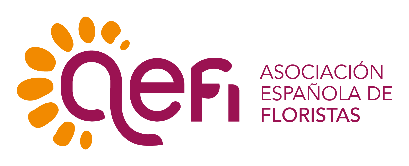 FICHA DE INSCRIPCIÓN DE ACTOS DEL CONGRESO Nº Asociado: _________________ Floristería: _________________________________________________________Localidad: _______________________________________________ Provincia: ______________________________E-mail: _________________________________________________________ Móvil: __________________________Agregar al grupo de WhatsApp d Congreso AEFI La Palma’23:   SI          NO  Nombres y aplidos de los congresistas: ____________________________________________ Fecha llegada: _____________ Fecha salida: _________________________________________________________ Fecha llegada: _____________ Fecha salida: _____________El forfait de actos incluye: desplazamientos en bus, visitas organizadas, asistencia a los talleres y comida del día 25. Los forfait solicitados hasta  05/02/2023 se cargarán junto a  cuota de asociado  15/02/2023. Los forfait solicitados a partir d 05/02/2023 se cargarán junto a  cuota de asociado  08/05/2023. Para NO ASOCIADOS, la forma de pago será por transferencia bancaria.IVA no incluidoNOTA: La reserva de alojamiento se gestionará directamente con el hotel H10 Taburiente Playa, 4* identificándose como “Congreso AEFI”:  C/ Los Cancajos, 36 – 38712 Breña Baja, La Palma. 4 noches 22-26/03/23. T- 922 181 285 - www.hotelh10taburienteplaya.com. Seguidamente el hotel os remitirá la factura proforma para proceder al pago anticipado, con las opciones de cancelación que se explican en el apartado de política de cancelación.Precio habitación doble Uso individual Media Pensión: 89 €/día:  425,50 € (incluye vino de Bienvenida y cena de clausura) Disponibilidad limitada de habitaciones individuales. Recomendable pronta reserva.Precio habitación doble Media Pensión: 134 €/día 675 € (precio de las dos personas) Estos precios del hotel incluyen el alojamiento con desayuno y media pensión, vino de bienvenida (día 22) y cena de clausura (día 25) Tarifa MP sin bebidas. Desayuno y cena buffet.La fecha límite para realizar las reservas con el hotel es el 19 de febrero, a partir de esta fecha estamos sujetos a disponibilidad. Para no tener que realizar ningún pago hasta la llegada al hotel, se ha realizado un bloqueo de habitaciones reducido por lo que recomendamos realizar las reservas cuanto antes dado que es una fecha de alta ocupación. POLÍTICA CANCELACIÓN A partir de 6 días antes de la llegada no se podrán cancelar habitaciones sin gastos. Se cobrará el 50% de gastos de cancelación.24 horas antes de la llegada se considera NO SHOW y se cobrará el 100% como gastos de cancelación.Los datos que usted aporta en este formulario son incorporados a los ficheros de ASOCIACIÓN ESPAÑOLA DE FLORISTAS, (CIF G28215754) Cl. Julián Camarillo 47, portal C 108 - 28037 - Madrid Teléfono: 915194531  asociacion@aefi.es. De conformidad con el RGPD 2016/679, LO 3/2018, de 5 de diciembre, de PDP y GDD, y demás normativa aplicable, en nombre de la entidad tratamos la información que nos facilita con el fin de prestarles el servicio solicitado, realizar la facturación del mismo y/o demás circunstancias económico-administrativas que se deriven de la relación entre las partes. Igualmente, se le informa de la posibilidad de la cesión de sus datos a las entidades que colaboran en la realización del Congreso en el desarrollo de las actividades propias de esta Asociación, Los datos proporcionados se conservarán mientras se mantenga la relación comercial o durante los años necesarios para cumplir con las obligaciones legales. Fuera de los casos anteriores, los datos no se cederán a terceros salvo en los casos en que exista una obligación legal. Usted tiene derecho de acceso, rectificación y supresión cuando los datos ya no sean necesarios.Una vez cumplimentado remitir a  de Floristas por e-mail: asociacion@aefi.esHasta 05/02/2023Hasta 05/02/2023Hasta 05/02/2023Hasta 05/02/2023A partir de 05/02/2023A partir de 05/02/2023A partir de 05/02/2023A partir de 05/02/2023AsociadosNºNo asociadosNºAsociadosNºNo asociadosNºFORFAIT DE ACTOS160 €180 €180 €199 €